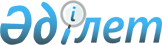 О внесении дополнений в приказ Министра здравоохранения Республики Казахстан от 18 ноября 2009 года № 731 "Об определении Правил выдачи, учета и ведения санитарного паспорта на объект и транспортное средство"
					
			Утративший силу
			
			
		
					Приказ Министра здравоохранения Республики Казахстан от 15 февраля 2011 года № 89. Зарегистрирован в Министерстве юстиции Республики Казахстан 18 марта 2011 года № 6839. Отменен приказом Министра здравоохранения Республики Казахстан от 18 мая 2012 года № 362.
      Сноска. Отменен приказом Министра здравоохранения РК от 18.05.2012 № 362.
      В соответствии с пунктом 10 статьи 62 Кодекса Республики Казахстан "О здоровье народа и системе здравоохранения" ПРИКАЗЫВАЮ:
      1. Внести в приказ Министра здравоохранения Республики Казахстан от 18 ноября 2009 года № 731 "Об определении Правил выдачи, учета и ведения санитарного паспорта на объект и транспортное средство" (зарегистрированный в Реестре государственной регистрации нормативных правовых актов под № 5899, опубликованный в газете "Юридическая газета" от 23 декабря 2009 года № 194) следующие дополнения:
      в Правилах выдачи, учета и ведения санитарного паспорта, утвержденных указанным приказом:
      в пунктах 7 и 16 после слов "пятнадцати" дополнить словами "календарных".
      2. Комитету государственного санитарно-эпидемиологического надзора Министерства здравоохранения Республики Казахстан (Оспанов К.С.) направить настоящий приказ на государственную регистрацию в Министерство юстиции Республики Казахстан.
      3. Департаменту юридической службы Министерства здравоохранения Республики Казахстан (Балагулова К.А.) обеспечить официальное опубликование настоящего приказа после его государственной регистрации.
      4. Контроль за исполнением настоящего приказа возложить на вице-министра здравоохранения Республики Казахстан Байжунусова Э.А.
      5. Настоящий приказ вводится в действие по истечении десяти календарных дней после дня его первого официального опубликования.
					© 2012. РГП на ПХВ «Институт законодательства и правовой информации Республики Казахстан» Министерства юстиции Республики Казахстан
				
Министр
С. Каирбекова